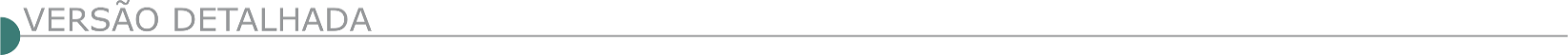 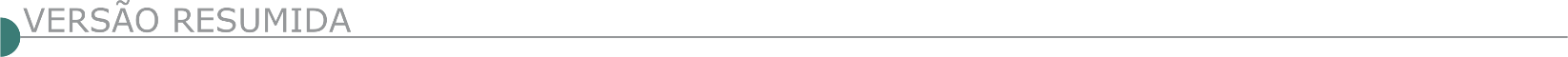 ESTADO DE MINAS GERAISCONSÓRCIO PÚBLICO INTERMUNICIPAL MULTIFINALITÁRIO DO ALTO RIO PARDO - PREGÃO ELETRÔNICO Nº 2/2024Objeto: Prestação de serviços de infraestrutura completa, drenagem, terraplenagem, pavimentação, recapeamento asfáltico, obras complementares, urbanização, recuperação e manutenção de rede viária, a quem interessar que realizará no dia 15/05/2024 às 09h00min. Informações complementares através do e-mail: licitacao@comar.mg.gov.br e do endereço eletrônico: https://licitar.digital/, preferencialmente.INFRAERO -  LICITAÇÃO ELETRÔNICA N° 084/ADLI-1/SBGV/2024Objeto: Contratação de empresa especializada para execução das obras de reforma do pavimento flexível da Pista de Pouso e Decolagem, áreas de giro e acostamentos do Aeroporto de Governador Valadares - Coronel Altino Machado e Oliveira - SBGV/MG. Data/hora/local: 24/05/2024, 9h, www.licitacoes-e.com.br (ID 1044832). Edital: www.licitacoese.com.br e www.infraero.gov.br. Inf.: licitabr@infraero.gov.br e (61) 3312-2575.PREFEITURA MUNICIPAL DE ÁGUA BOA - CONCORRÊNCIA Nº 003/2024Objeto: Construção de muro de arrimo para contenção de encostas na Rua Da Saudade no município de Água Boa - MG. Data de abertura 20/05/2024 às 08h30min. Os editais e seus anexos poderão ser adquiridos na sala da CPL na Avenida Espírito Santo nº 14 – Centro - Água Boa - MG e pelo SITE www.aguaboa.mg.gov.br.PREFEITURA MUNICIPAL DE ARANTINA - CONCORRÊNCIA N° 01/2024Objeto: Execução de obra de calçamento em bloquete e rede de drenagem com substituição de calçamento existente na Praça João Caetano, Centro, Arantina - MG. A sessão pública desta Concorrência Eletrônica será realizada no dia 22/05/2024 ás 09:00 horas, perante o sistema eletrônico provido pelo (a) Portal de Compras Públicas no endereço eletrônico https://www.portaldecompraspublicas.com.br. O Edital estará disponível através dos sites: https://www.portaldecompraspublicas.com.br, https://arantina.mg.gov.br/ e no Portal Nacional de Contratações Públicas (PNCP). Informações pelo telefone (32) 3296-1215 ou E-mail: licitacompras@arantina.mg.gov.br.PREFEITURA MUNICIPAL DE BOM DESPACHO - REPUBLICAÇÃO – TOMADA DE PREÇO Nº 10/2023Objeto: Construção da cobertura e iluminação da quadra esportiva do Ana Rosa. Sessão: 21/05/24, 8h. Edital: www.bomdespacho.mg.gov.br/licitacao. Info: (37) 3520-1434 ou licitacao@pmbd.mg.gov.br.PREFEITURA MUNICIPAL DE BONFINÓPOLIS DE MINAS - PREGÃO PRESENCIAL 001/2024Objeto: Execução de serviços de cascalhamento e terraplanagem nas estradas vicinais, incluindo serviços preliminares, terraplanagem, trabalhos em terra e sistema de drenagem no Município de Cabeceira Grande MG, realizará no dia 17 de maio de 2024, às 09h00min. Informações, licitacaocabeceiragrande@hotmail.com, (38) 3677 8093.PREFEITURA MUNICIPAL DE CAETÉCONCORRÊNCIA ELETRÔNICA Nº 002/2024Objeto: Instalação de guarda-corpo com perfis metálicos e tela na Ponte do funil, que no dia 20/05/2024 às 09 horas e 30 min. Valor estimado: R$ 60.902,57. O Edital encontra-se à disposição dos interessados, na íntegra gratuitamente nos Sites: www.licitardigital.com.br ou www.caete.mg.gov.br link licitações. Maiores informações pelos telefones (31) 3651-8047/3264 ou (31) 3651-3651- 3234/3235/3125.FUNDAÇÃO EDUCACIONAL DE CAETÉ-FEC - CONCORRÊNCIA ELETRÔNICA Nº 001/2024Execução da reforma de uma quadra poliesportiva e construção de uma cobertura metálica para quadra poliesportiva, no interior da dependência da Fundação Educacional de Caeté – FEC, no dia 23/05/2024 às 09 horas e 30 min. A presente licitação reger-se-á em conformidade com a Lei Federal nº 14.133/2021, LC nº 123/2006 e pelos Decretos Municipais nº 297 de 21 de dezembro de 2023 e 038 de 08 de fevereiro de 2024, e demais legislações aplicáveis. VALOR ESTIMADO: R$ 458.736,30. O Edital encontra-se à disposição dos interessados, na íntegra gratuitamente nos Sites: www.licitardigital.com.br ou www.caete.mg.gov.br link licitações. Maiores informações pelos telefones (31) 3651-2644/3562 (FEC) ou (31) 3651-3651- 3234/3235/3125 PREFEITURA MUNICIPAL DE CAMPO AZUL - CONCORRÊNCIA 002/2024Objeto: Construção de quadra poliesportiva na escola municipal José pereira da cruz na Vila São José município de campo azul/MG. Recebimento das propostas de preços a partir do dia 03/05/2024, às 09:00 horas na plataforma www.portaldecompraspublicas.com.br. Abertura 17/05/2024, às 09:00 na plataforma www.portaldecompraspublicas.com.br. Informações e esclarecimentos no site: www.campoazul.mg.gov.br e www.portaldecompraspublicas.com.br.PREFEITURA MUNICIPAL DE CAPUTIRA - CONCORRÊNCIA ELETRÔNICA Nº 01/2024Objeto: Reforma e ampliação da Escola Municipal Presidente Castelo Branco, na Comunidade do Sucanga, Zona Rural do Município. Abertura: 13/06/2024 às 08h30min. Mais Informações pelo telefone: (31) 3873-5138, pelo site: www.caputira.mg.gov.br ou pelo e-mail: licitacao@caputira.mg.gov.br. Edital disponível na plataforma: https://novobbmnet.com.br.PREFEITURA MUNICIPAL DE CONSELHEIRO LAFAIETE - CONCORRÊNCIA Nº 003/2024Objeto: Execução de construção de quadras poliesportivas situadas nos Bairros Bela Vista, EAL de Queluz e Comunidade de rês Barras, no Município de Conselheiro Lafaiete, de acordo com projetos, quantitativos e condições contidos nos nexos I e II, integrantes do Edital. Data de recebimento das propostas/documentação: de 03/05/2024, às 12:00h, até 21/05/2024, às 09:29h. Data de abertura: 21/05/2024, às 09:30h, na plataforma www.novobbmnet.com.br. Esclarecimentos pelo telefone (31) 3764-9801, ramal 1035, ou e-mail: licita.lafaiete@gmail.com. O edital poderá ser retirado nos sites: www.conselheirolafaiete.mg.gov.br e www.novobbmnet.com.br.PREFEITURA MUNICIPAL DE CORONEL FABRICIANO - RETIFICAÇÃO - CONCORRÊNCIA PÚBLICA N° 002/2024Objeto: Execução da Reforma da Praça Leonídio Carneiro de Aredes, localizada na Avenida Atlântica, Bairro Morada do Vale no Município de Coronel Fabriciano/MG. Informamos aos interessados que houve atraso na publicação do certame na imprensa nacional ocasionando perda do prazo mínimo de publicidade. Diante ao exposto, fica alterado a data de abertura da sessão pública para o dia 23/05/2024 às 13h30min pelo endereço eletrônico https://ammlicita.org.br/. O edital retificado encontra-se disponível pelos endereços eletrônicos www.fabriciano.mg.gov.br e https://ammlicita.org.br/.PREFEITURA MUNICIPAL DE DESTERRO DE ENTRE RIOS PREFEITURA MUNICIPAL CONCORRÊNCIA PRESENCIAL Nº 004/2024 Objeto: Contratação de empresa especializada para revitalização e manutenção da Unidade Básica de Saúde Dalila Resende localizada em Desterro de Entre Rios, MG. Realização: 21/05/2024 ás 09:00 horas. Local: sala de licitações da Prefeitura Municipal De Desterro De Entre Rios. Endereço: Rua Teófilo Andrade, n°66, centro, Desterro de Entre Rios MG, CEP: 35.494- 000. Informações: (031) 3736-1515 OU 31- 98359-7922. E-Mail- compras@desterrodeentrerios.mg.gov.br site: www.desterrodeentrerios.mg.gov.br.PREFEITURA MUNICIPAL DE DIVISÓPOLIS - CONCORRÊNCIA Nº 007/2024Objeto: Execução de obra de adequação e reforma na Praça Antônio Silveira na cidade de Divinópolis - MG. Abertura dia 16/05/2024 às 09h00min – Edital e seus anexos estão disponíveis na sala de licitações e no SITE www.divisopolis.mg.gov.br – e no SITE https://www.licitardigital.com.br//. FONE: (33) 3724-1336.PREFEITURA MUNICIPAL DE FORTUNA DE MINAS PREFEITURA MUNICIPAL CONCORRÊNCIA ELETRÔNICA Nº 02/2024Objeto: Implantação de pavimentação asfáltica da Estrada Municipal que liga Rodovia Estadual AMG-350 (Fortuna de Minas) à Rodovia MG238 (Cachoeira da Prata). A abertura da Sessão Pública será realizada às 08:30 horas do dia 20 de maio de 2024, por meio do portal eletrônico AMM Licita https://ammlicita.org.br/. O edital e seus anexos estão à disposição dos interessados na Av. Renato Azeredo, 210, Centro, Fortuna de Minas/MGCEP: 35.760-000, para consulta através do e-mail: licitacao@fortunademinas.mg.gov.br, pelo site www.fortunademinas.mg.gov.br e pelo provedor do sistema AMM Licita https://app2.licitardigital.com.br/pesquisa. Informações pelo (31)3716-7138/ (31)3716-7111.PREFEITURA MUNICIPAL DE FRONTEIRA DOS VALES PREFEITURA MUNICIPAL PREGÃO ELETRÔNICO Nº 01/2024Objeto: Execução de Pavimentação (bloquete sextavado) de vias públicas no perímetro Urbano Travessa Frei Samuel e Av. Minas Gerais, do Município de Fronteira dos Vales/MG, realizará no dia 16/05/2024, às 09h30min.  Edital e informações encontram-se à disposição dos interessados no site: www.bll.org.br, e-mail: contato@bll.org.br, tele/fax: (41) 3042- 9909 e (41) 3091-9654.PREFEITURA MUNICIPAL DE FUNILÂNDIA - CONCORRÊNCIA ELETRÔNICA Nº 1/2024Objeto: Realização de obra de pavimentação asfáltica em CBUQ em trecho da estrada municipal que liga a sede do município de Funilândia ao distrito de Núcleo João Pinheiro, torna público que no dia 20/05/24 às 8:30hs, acontecerá a sessão do Processo Licitatório 40/2024, na Plataforma Licitar Digital www.licitardigital.com.br. O edital para o Processo Licitatório estará à disposição no Prédio da Prefeitura, à rua Tristão Veira, n° 90, Centro, Funilândia ou no site: www.funilandia.mg.gov.br. Infor: Telefone (31) 3713-6205 ou e-mail: licitacoes@funilandia.mg.gov.br.PREFEITURA MUNICIPAL DE GOIABEIRA - CONCORRÊNCIA ELETRÔNICA N.º 001/2024Objeto: Execução calçamento em bloquete sextavado em diversas ruas do Município de Goiabeira - MG, sendo nas Ruas: Rua Silveira, Rua Luiz Peres. A SER REALIZADO NA DATA 22/05/2024 às 10h00min, na sede da Prefeitura. Os interessados poderão retirar o EDITAL E OBTER INFORMAÇÕES na sala de reuniões da Prefeitura, na Rua Pinheiro n.º 44, Bairro Centro, na Cidade de Goiabeira, Estado de Minas Gerais. O EDITAL ENCONTRA-SE À DISPOSIÇÃO DOS INTERESSADOS a partir desta data, no horário de 08h00min às 14h00min, no endereço acima, INFORMAÇÕES ATRAVÉS DO TELEFONE (0x33) 3262-1113. E-MAIL: licita. comprasgoiabeiramg@gmail.com - SITE: www.goiabeira.mg.gov.br / PLATAFORMA LICITAR DIGITAL: https://licitar.digital/.PREFEITURA MUNICIPAL DE IBIRACATU CONCORRÊNCIA ELETRÔNICA Nº 001/2024Objeto: Construção de calçamento em bloquete sextavado na Comunidade de São Domingos. Recebimento das propostas e documentos de habilitação: das 08h00min do dia 06 de maio de 2024 até às 08h00min do dia 20 de maio de 2024. Início da sessão de disputa de preços: às 08h30min do dia 20 de maio de 2024. E-mail: pmibiracatulicitacao@gmail.com, site: http://www.ibiracatu.mg.gov.br, www.gov.br/compras.CONCORRÊNCIA ELETRÔNICA Nº 002/2024Objeto: Reforma da Academia da Saúde. Recebimento das propostas e documentos de habilitação: das 10h30min do dia 06 de maio de 2024 até às 10h30min do dia 20 de maio de 2024; Início da sessão de disputa de preços: às 11h00min do dia 20 de maio de 2024. E-mail: pmibiracatulicitacao@gmail.com, site: http://www.ibiracatu.mg.gov.br, www.gov.br/compras.PREFEITURA MUNICIPAL DE IGARATINGA - CONCORRÊNCIA ELETRÔNICA Nº 01/2024Objeto: Pavimentação asfáltica em concreto betuminoso usinado a quente (CBUQ), drenagem pluvial e instalação de sinalização viária na Rodovia MG-430. A disputa ocorrerá por meio do portal eletrônico Bolsa de Licitações do Brasil – BLL, www.bll.org.br às 09:00 horas do dia 11/06/2024. O edital encontra-se no site www.igaratinga.mg.gov.br, mais informações pelo telefone (37) 3246-1134 ou pelo e-mail licitacao@igaratinga.mg.gov.br.PREFEITURA MUNICIPAL DE JEQUERI – REABERTURA CONCORRÊNCIA Nº 01/2024Objeto: Execução de obra para a reforma completa da Praça Manoel Bento Moreira, abertura: 20/05/2024 às 09h00min. Edital pode ser obtido no local de segunda a sexta, das 13h00min às 16h00min, e-mail: licitacao@jequeri.mg.gov.br ou no www.jequeri.mg.gov.br.PREFEITURA MUNICIPAL DE LEME DO PRADO - CONCORRÊNCIA ELETRÔNICA Nº 001/2024Objeto: Execução de calçamento em bloquetes sextavados no entorno da quadra poliesportiva coberta do distrito de Acauã De Minas - Leme Do Prado/Mg. Envio de propostas por meio do sistema www.portaldecompraspublicas.com.br até as 08h29min do dia 21/05/2024. Data e Horário de Abertura da Sessão: 21/05/2024 às 08h30min. aos interessados, demais informações bem como edital completo estará à disposição na sede do Município de Leme do Prado/ MG, situada à Av. São Geraldo, 259, Bairro Gabriel Pereira, através site www.portaldecompraspublicas.com.br ou por meio dos telefones nº (33) 3764-8218 - (33) 33 98827-5695, em horário comercial. PREFEITURA MUNICIPAL DE MATERLÂNDIA - CONCORRÊNCIA 0002/2024Objeto: Construção civil para construção da Primeira Etapa da Casa da Cultura de Materlândia–MG. Abertura dia: 17/05/2024 08:00:00. Aos interessados, informação bem como Edital completo estará à disposição na plataforma digital de Licitações “Licitar Digital”, disponível no endereço eletrônico www.licitar.digital, no Portal Nacional de Compras Públicas PNCP, no website da Prefeitura Municipal de Materlândia, disponível no endereço eletrônico www.materlandia.mg.gov.br, na Prefeitura Municipal de Materlândia/MG, situada na Praça Francelino Pereira, nº 10, Centro, ou através do telefone (33) 99846-7992, de 12:00 as 17:00hs, ou pelo e-mail: licitacao@materlandia.mg.gov.br.PREFEITURA MUNICIPAL DE MEDINACONCORRÊNCIA ELETRÔNICA Nº 006/2024Objeto: Prestação De Serviço De Calçamento Em Pavimento Intertravado Em Bloco Sextavado De Vias Públicas No Município De Medina - Mg. Documentação Disponível No Portal www.licitardigital.com.br, Como Também No Pncp (Portal Nacional De Compras Públicas), E No Diário Oficial Do Município, Site: www.medina.mg.gov.br. Abertura A Partir Do Dia 17/05/2024 às 13:30hs.CONCORRÊNCIA ELETRÔNICA Nº 005/2024Objeto: Execução De Calçamento Em Bloquete Sextavado De Vias Públicas No Município De Medina - Mg. Documentação Disponível No Portal www.licitardigital.com.br, Como Também No Pncp (Portal Nacional De Compras Públicas), E No Diário Oficial Do Município, Site: www.medina.mg.gov.br. Abertura A Partir Do Dia 17/05/2024 às 08:30hs. PREFEITURA MUNICIPAL DE MORADA NOVA DE MINAS - CONCORRÊNCIA ELETRÔNICA Nº 05/2024Objeto: Construção de casas populares na Bacia do Paraopeba – Morada Nova de Minas/MG – Programa de Reparação Socioeconômica, nos termos do acordo judicial firmando entre a Prefeitura Municipal de Morada Nova de Minas e Vale do Rio Doce. Início de recebimento de propostas: 06/05/2024 às 09:00h até às 08:00h do dia 21/05/2024. Julgamento: 21/05/2024 às 09:00h. Edital na plataforma www.licitardigital.com.br e no site www.moradanova.mg.gov.br.PREFEITURA MUNICIPAL DE NOVA BELÉM - CONCORRÊNCIA ELETRÔNICA Nº 002/2024Objeto: Execução de obras e serviços de engenharia padronizados. O julgamento das propostas de preços e habilitação ocorrerão no dia 16/05/2024, às 09h00m, através da plataforma “LicitarDigital” pelo link: www.licitardigital.com.br. Informações no tel: (33) 9.8827-5063.PREFEITURA MUNICIPAL DE ONÇA DE PITANGUI - CONCORRÊNCIA Nº 04/2024Objeto: Execução de pavimentação poliédrica, instalação de meio fios, execução de sarjetas e execução de drenagem pluvial, na Comunidade de Serra dos Ferreiras, Onça de Pitangui/MG. Data de abertura: 24/05/2024 às 10 horas. Edital disponível no site oficial www.oncadopitangui.mg.gov.br ou na R. Gustavo Capanema, 101, Centro, CEP 35.655-000, em Onça de Pitangui/MG. Fone (37) 3273-1133. PREFEITURA MUNICIPAL DE PALMÓPOLIS - RETIFICAÇÃO - CONCORRÊNCIA ELETRÔNICA Nº 01/2024Objeto: Execução da obra de construção de uma Unidade Básica de Saúde, UBS Padrão Alvenaria - Tipo I, projetada para atender às necessidades assistenciais da Atenção Primária à Saúde (APS) no município de Palmópolis-MG. Data de entrega e abertura de envelopes: 20/05/2024, às 14:30hrs. Informações na sede da Prefeitura Municipal, localizada na Av. Antônio Esteves Viana, nº 60, centro, informações 08 às 12 horas e das 14 às 17 horas, E-mail: palmopolislicitacao@gmail.com, telefone (33) 3744-9143.PREFEITURA MUNICIPAL DE PESCADOR - CONCORRÊNCIA PRESENCIAL Nº 002/2024Objeto: Execução de Revitalização e Reforma de Praça Pública na sede do Município de Pescador/MG. Julgamento: 17/05/2024 às 09h00min. Agente de Contratação. Compras e Licitações / licitacao@pescador.mg.gov.br.PREFEITURA MUNICIPAL DE POÇO FUNDO - PREGÃO ELETRÔNICO Nº 27/2024Objeto: Execução de bloqueteamento em vias primarias municipais. A data de abertura será dia 16 de maio de 2024, as 13:00 horas. O edital encontra-se no site http://pe.pocofundo.mg.gov.br e o manual para uso do sistema de pregão eletrônico encontram-se no site www.pocofundo.mg.gov.br.PREFEITURA MUNICIPAL DE RAPOSOS - CONCORRÊNCIA PÚBLICA ELETRÔNICO Nº 001/2024Objeto: Execução de obra de construção do Portal de Entrada na Rodovia AMG-150, KM 4, no Município de Raposos. Data da abertura: 21/05/2024 às 09h00min. Edital e anexos estarão disponíveis no site www.raposos.mg.gov.br. Demais informações na sede da Prefeitura, Praça da Matriz, 64, Centro, horário de 12hs às 18hs.PREFEITURA MUNICIPAL DE SALINAS - CONCORRÊNCIA Nº 007/2024Objeto: Execução de obra de reforma e ampliação da sala da Gerência Municipal de Convênios. A sessão pública ocorrerá exclusivamente no endereço: http://www.portaldecompraspublicas.com.br, às 15h do dia 20/05/2024. Edital e anexos no site www.salinas.mg.gov.br.PREFEITURA MUNICIPAL DE SIMÃO PEREIRA - CONCORRÊNCIA ELETRÔNICA 002/2024Objeto: Execução de obras de pavimentação em bloco intertravado e drenagem pluvial nas ruas Intendente José Ribeiro de Almeida e Vereadora Cecília Ferreira da Silva no Bairro Balança. Abertura das propostas: 22 de maio de 2024. Horário: 10:00h, no site www.bll.org.br. Os interessados poderão obter maiores informações no setor de licitações da Prefeitura Municipal de Simão Pereira, com sede na Rua Duarte de Abreu, nº 90, Bairro Centro, tel: (32) 3272-0521.PREFEITURA MUNICIPAL DE UMBURATIBA - CONCORRÊNCIA ELETRÔNICA 001/2024Objeto: Execução de obras, através da plataforma eletrônica www.bll.org.br, mão de obra e equipamentos, para Pavimentação Asfáltica em CBUQ, em Vias Públicas Urbanas do Município de Umburatiba/MG (Rua Miguel Viana, Rua Mário Ranuco, Rua Weligton Ferraz, Rua Parecida, Bairro Centro, Distrito São Pedro Pampa/Umburatiba/ MG), abertura marcada para o dia 22/05/2024, a partir das 09:00 horas. Início de acolhimento das propostas comerciais ocorrerá a partir do dia 06/05/2024, às 09:00 horas. Informações: www.bll.org.br e https://www.umburatiba.mg.gov.br/. Informações poderão ser obtidas ainda pelo telefone: 33-3628-1240 e licitacoespmumburatiba@gmail.com.PREFEITURA MUNICIPAL DE VARZELÂNDIACONCORRÊNCIA Nº 001/2024Objeto: Execução de serviços complementares a reforma do mercado municipal. A partir do dia 06/05/2024 - Abertura: dia 20/05/2024 às 09h31m. Edital disponível no site: www.varzelandia.mg.gov.br, no site www.portaldecompraspublicas.com.br.CONCORRÊNCIA Nº 002/2024Objeto: Pavimentação asfáltica com CBUQ em vias públicas na comunidade de tabocas em Varzelândia-MG. A partir do dia 06/05/2024 - Abertura: dia 21/05/2024 às 09h31m. Edital disponível no site: www.varzelandia.mg.gov.br, no site www.portaldecompraspublicas.com.br.CONCORRÊNCIA Nº 003/2024Objeto: Execução de pavimentação de vias públicas com calçamento em bloquete sextavado nos Bairros Vila Nova, Vila São Pedro, Vila Estivinha. A partir do dia 06/05/2024 - Abertura: dia 22/05/2024 às 09h31m. Edital disponível no site: www.varzelandia.mg.gov.br, no site www.portaldecompraspublicas.com.br.CONCORRÊNCIA Nº 004/2024 Objeto: Execução de serviços complementares na área de lazer e esportes no Distrito de campo redondo. A partir do dia 06/05/2024 - Abertura: dia 23/05/2024 às 09h31m. Edital disponível no site: www.varzelandia.mg.gov.br, no site www.portaldecompraspublicas.com.br.ESTADO DA BAHIAEMBASA - EMPRESA BAIANA DE ÁGUAS E SANEAMENTO S.A. - LICITAÇÃO Nº 061/24Objeto: Urbanização e interligação do poço 03 ao Sistema de Abastecimento de Água (SAA) de Mimoso, no município de Sátiro Dias - BA. Abertura de Propostas: 27/05/2024 às 14h. (Horário de Brasília-DF). Recursos Financeiros: Próprios. O Edital e seus anexos encontram-se disponíveis para download no site www.licitacoes-e.com.br. (Licitação BB nº: 1044802). O cadastro da proposta deverá ser feito no site www.licitacoes-e.com.br, antes da abertura da sessão pública. Informações através do e-mail: PLC. esclarecimentos@embasa.ba.gov.br ou por telefone: (71) 3372-4756/4764.DISTRITO FEDERALDER - DEPARTAMENTO DE ESTRADAS DE RODAGEM - CONCORRÊNCIA ELETRÔNICA N° 90002/2024Objeto: Execução da obra de pavimentação da DF-205 do km 9,6 ao km 11,1 na Região Administrativa de Sobradinho - RA XXVI. Os serviços a serem executados são: terraplenagem, pavimentação, drenagem, sinalização horizontal e vertical, obras complementares, ciclovia e canteiro de obras. Valor Estimado: R$ 5.658.838,13. Data/Hora para recebimento das propostas: Até às 09h00min do dia 20 de maio de 2024. Contatos: Fone (61) 3111-5600/5601/5602/5603. Retirada do Edital e Anexos: Edital poderá ser retirado exclusivamente nos endereços eletrônicos www.der.df.gov.br e www.gov.br/compras. ESTADO DO PARANÁSANEPAR - COMPANHIA DE SANEAMENTO DO PARANÁLICITAÇÃO ELETRÔNICA N° 161/24Objeto: Lote único - execução de obra para implantação do sistema de abastecimento de agua compreendendo captação subterrânea de agua - CSB, tratamento, válvulas redutoras de pressão, estação elevatória, reservatório e instalações elétricas, nas comunidades rurais a seguir unidade 01 São Miguel Do Iguaçu Linha Cacic. Unidade 02 Flor Da Serra Do Sul Linha São Bento. Unidade 03 Santo Antônio Do Sudoeste Linha Dutra. Unidade 04 Mariópolis Linha São Sebastiao. Unidade 05 Salgado Filho Linha São Bras. Unidade 06 Cascavel Centralito Poço 01. Unidade 07 Cascavel Centralito Poço 02. Unidade 08 Guaraniacu Comunidade Bela Vista. Limite de Acolhimento das Propostas: 28/05/2024 às 10:00 h. Data da Abertura de Preços: 28/05/2024 às 11:00 h, por meio de sistema eletrônico no site http://www.licitacoes-e.com.br. Informações Complementares: Podem ser obtidas na Sanepar, à Rua Engenheiros Rebouças, 1376 - Curitiba/PR, Fone (41) 3330-3204 ou pelo site http://licitacao.sanepar.com.br.LICITAÇÃO ELETRÔNICA N° 162/24Objeto: Execução de melhorias no sistema de esgoto sanitário, compreendendo a pavimentação em concreto armado do pátio de Lodo Da Estação de tratamento de esgoto ETE Belém No Município De Curitiba. Limite de Acolhimento das Propostas: 29/05/2024 às 09:30 h. Data da Abertura de Preços: 29/05/2024 às 10:30 h, por meio de sistema eletrônico no site http://www.licitacoes-e.com.br. Informações Complementares: Podem ser obtidas na Sanepar, à Rua Engenheiros Rebouças, 1376 - Curitiba/PR, Fone (41) 3330-3204 ou pelo site http://licitacao.sanepar.com.br.LICITAÇÃO ELETRÔNICA N° 168/24Objeto: Execução de obra para ampliação do sistema de disposição dos resíduos sólidos urbanos no Município De Cianorte, destacando-se a execução de nova célula. Limite de Acolhimento das Propostas: 11/07/2024 às 10:00 h. Data da Abertura de Preços: 11/07/2024 às 11:00 h, por meio de sistema eletrônico no site http://www.licitacoes-e.com.br. Informações Complementares: Podem ser obtidas na Sanepar, à Rua Engenheiros Rebouças, 1376 - Curitiba/PR, Fone (41) 3330-3204 ou pelo site http://licitacao.sanepar.com.br.ESTADO DO SERGIPEDESO - COMPANHIA DE SANEAMENTO DE SERGIPE - LICITAÇÃO PÚBLICA Nº 011/2024Objeto: Execução de serviços de implantação do sistema de esgotamento sanitário de Aracaju/se - subsistema Jabotiana 2ª etapa, rede coletora, estações elevatórias e emissários, que fará realizar às 9h30m do dia a 27 de maio de 2024. Prazo contratual: 600 dias. Prazo de execução: 540 (quinhentos e quarenta) dias. Poderá ser feito download do Edital e seus anexos no site da DESO, sem qualquer custo, www.deso-se.com.br.ESTADO DE SANTA CATARINASECRETARIA DE ESTADO DA INFRAESTRUTURA E MOBILIDADE – SIE - CONCORRÊNCIA ELETRÔNICA N° 0070/2024 Objeto: Execução do remanescente do contrato CT-039/2021, com projeto revisado (CT—054/2021), para prestação de serviços especializados de engenharia para execução de restauração com aumento de capacidade da rodovia SC-283, trecho Águas De Chapecó-São Carlos-Palmitos, com extensão aproximada de 29,98 km, conforme especificações constantes dos Anexos I a XVIII.	Início das propostas: 16/04/2024 08:00. Término das propostas: 22/05/2024 14:15. Site: https://e-lic.sc.gov.br/portal/Mural.aspx.ESTADO DE SÃO PAULOSABESP – COMPANHIA DE SANEAMENTO BÁSICO DO ESTADO DE SÃO PAULOLICITAÇÃO SABESP Nº369/24Objeto: Execução de obras para prolongamento do emissário de lançamento do efluente final da ETE Sede da Sabesp, no município de Iguape, U.N. Vale do Ribeira. Edital disponível para download a partir de 03/05/24 - www.sabesp.com.br/licitacoes - mediante obtenção de senha e credenciamento (condicionada a participação) no acesso "cadastre sua empresa". Problemas ou informações sobre obtenção de senha, contatar fone (11) 3388-6724/6812. Envio das propostas a partir da 00h00 de 23/05/24 até às 09h30 de 24/05/24 no site acima. As 09h31 será dado início a Sessão Pública. LICITAÇÃO SABESP 682/24Objeto: Execução de obras de ampliação da capacidade e melhorias no sistema de afastamento, da EEE Final (Beco) do Sistema Sede, no município de Itariri - Superintendência do Vale do Ribeira (OR). Edital disponível para download a partir de 03/05/24 - www.sabesp.com.br/licitacoes - mediante obtenção de senha e credenciamento (condicionada a participação) no acesso "cadastre sua empresa". Problemas ou informações sobre obtenção de senha, contatar fone (11) 3388-6724/6812. Envio das propostas a partir da 00h00 de 27/05/24 até às 09h30 de 28/05/24 no site acima. As 09h31 será dado início a Sessão Pública.LICITAÇÃO LI CSM 03.523/23Objeto: Execução das Obras Remanescentes do SES do Município de Araçariguama, compreendendo a ETE Araçariguama, no âmbito da Coordenação de Projetos Região Nordeste, para a Unidade de Negócio Médio Tietê. Edital para download a partir de 06/05/2024 - www.sabesp.com.br no acesso fornecedores - mediante obtenção de senha e credenciamento (condicionante a participação) no acesso Licitações Eletrônicas Cadastro de Fornecedores. Envio das propostas a partir da 00h00 de 11/07/2024 até as 09h00 de 12/07/2024 - www.sabesp.com.br no acesso fornecedores - Licitações Eletrônicas. Abertura das Propostas: 12/07/2024 às 09h15. - PUBLICIDADE –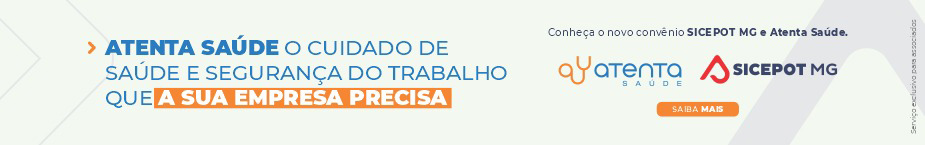 ÓRGÃO LICITANTE: COPASA-MGEDITAL: LICITAÇÃO Nº CPLI. 0620240024Endereço: Rua Carangola, 606, térreo, bairro Santo Antônio, Belo Horizonte/MG.Informações: Telefone: (31) 3250-1618/1619. Fax: (31) 3250-1670/1317. E-mail: Endereço: Rua Carangola, 606, térreo, bairro Santo Antônio, Belo Horizonte/MG.Informações: Telefone: (31) 3250-1618/1619. Fax: (31) 3250-1670/1317. E-mail: OBJETO: execução, com o fornecimento total de materiais e equipamentos, das obras e serviços de melhoria do Sistema de Abastecimento de Água no município de Ataléia / MG.DATAS: 1.2 O Período de encaminhamento da Proposta Comercial e da Documentação de Habilitação será do dia 03/05/24 até o dia 27/05/24 às 08:30 horas. Prazo de execução: 08 meses.VALORESVALORESValor Estimado da ObraCapital Social Igual ou SuperiorR$ 1.467.236,37-CAPACIDADE TÉCNICA: a) Estação Elevatória de Água com potência igual ou superior a 2 (dois) cv ou vazão igual ou superior a 11 (onze) l/s; b) Captação superficial do tipo tomada direta, ou do tipo tomada de água com torre de tomada, em concreto armado.CAPACIDADE TÉCNICA: a) Estação Elevatória de Água com potência igual ou superior a 2 (dois) cv ou vazão igual ou superior a 11 (onze) l/s; b) Captação superficial do tipo tomada direta, ou do tipo tomada de água com torre de tomada, em concreto armado.CAPACIDADE OPERACIONAL: -CAPACIDADE OPERACIONAL: -ÍNDICES ECONÔMICOS: CONFORME EDITAL. ÍNDICES ECONÔMICOS: CONFORME EDITAL. OBSERVAÇÕES: Para acesso ao sistema eletrônico, os interessados deverão credenciar-se pelo site www.copasa.com.br, obedecendo a todas as instruções nele contidas, antes da data de realização desta Licitação, definida no item 1.2 deste Edital. 1.4.2 Para o credenciamento deverá ser observado, especificamente, o item “Cadastro de Fornecedores” da página de instruções do site www.copasa.com.br. As informações complementares para credenciamento poderão ser obtidas pelos telefones: (31) 3250-1746 ou 3250-1597.OBSERVAÇÕES: Para acesso ao sistema eletrônico, os interessados deverão credenciar-se pelo site www.copasa.com.br, obedecendo a todas as instruções nele contidas, antes da data de realização desta Licitação, definida no item 1.2 deste Edital. 1.4.2 Para o credenciamento deverá ser observado, especificamente, o item “Cadastro de Fornecedores” da página de instruções do site www.copasa.com.br. As informações complementares para credenciamento poderão ser obtidas pelos telefones: (31) 3250-1746 ou 3250-1597.ÓRGÃO LICITANTE: TJMG - TRIBUNAL DE JUSTIÇA DO ESTADO DE MINAS GERAISEDITAL: REPUBLICAÇÃO -  CONCORRÊNCIA ELETRÔNICA Nº 033/2024 Endereço: Rua Gonçalves Dias, Nº 1260 - Bairro Funcionários - CEP 30140-096 - Belo Horizonte - MG -www.tjmg.jus.br - Andar: 4ºEndereço: Rua Gonçalves Dias, Nº 1260 - Bairro Funcionários - CEP 30140-096 - Belo Horizonte - MG -www.tjmg.jus.br - Andar: 4ºOBJETO: Execução da obra de reforma geral no Edifício denominado "Parque Andradas", localizado na Av. dos Andradas, n° 644 - Centro, Belo Horizonte-MG, para instalação da Escola Judicial Desembargador Edésio Fernandes - EJEF, nas condições estabelecidas neste Projeto Básico e conforme as especificações técnicas, projetos, memoriais e demais elementos técnicos em anexo.DATAS:DATA DE ABERTURA: 03/06/2024, 10:00hrsIMPUGNAÇÕES DATA: Até 29/05/2024LOCAL: Portal de Compras/MG, no endereço eletrônico www.compras.mg.gov.br.Valor Estimado da ObraCapital Social Igual ou SuperiorR$ 33.061.884,90-CAPACIDADE TÉCNICA: Construção ou reforma de edificações com área mínima de 4.670,00 m²; Instalação elétrica de baixa tensão, em edificações, com carga instalada ou demandada mínima de 195kVA ou 180 kW;CAPACIDADE TÉCNICA: Construção ou reforma de edificações com área mínima de 4.670,00 m²; Instalação elétrica de baixa tensão, em edificações, com carga instalada ou demandada mínima de 195kVA ou 180 kW;CAPACIDADE OPERACIONAL: Construção ou reforma de edificações com área mínima de 4.670,00 m²; Instalação elétrica de baixa tensão, em edificações, com carga instalada ou demandada mínima de 195 kVA ou 180 kW;CAPACIDADE OPERACIONAL: Construção ou reforma de edificações com área mínima de 4.670,00 m²; Instalação elétrica de baixa tensão, em edificações, com carga instalada ou demandada mínima de 195 kVA ou 180 kW;ÍNDICES ECONÔMICOS: CONFORME EDITAL.ÍNDICES ECONÔMICOS: CONFORME EDITAL.OBSERVAÇÕES: Após a divulgação do edital no sítio eletrônico, os licitantes encaminharão, exclusivamente por meio do sistema https://www8.tjmg.jus.br/licitacoes/consulta/pesquisar.jsf.OBSERVAÇÕES: Após a divulgação do edital no sítio eletrônico, os licitantes encaminharão, exclusivamente por meio do sistema https://www8.tjmg.jus.br/licitacoes/consulta/pesquisar.jsf. ÓRGÃO LICITANTE:   SLU ÓRGÃO LICITANTE:   SLUEDITAL:    PREGÃO ELETRÔNICO 90001/2024 EDITAL:    PREGÃO ELETRÔNICO 90001/2024 Endereço: Rua Sergipe, 64, 13º andar. Bairro: Centro/Boa Viagem. CEP: 30130-170. Belo Horizonte. Horário de Funcionamento: Das 09:00 às 17:00 horas. Informações: Telefone: (31) 3246-0742 /Sites: https://prefeitura.pbh.gov.br/slu - E-MAIL: licita.slu@pbh.gov.br.Endereço: Rua Sergipe, 64, 13º andar. Bairro: Centro/Boa Viagem. CEP: 30130-170. Belo Horizonte. Horário de Funcionamento: Das 09:00 às 17:00 horas. Informações: Telefone: (31) 3246-0742 /Sites: https://prefeitura.pbh.gov.br/slu - E-MAIL: licita.slu@pbh.gov.br.Endereço: Rua Sergipe, 64, 13º andar. Bairro: Centro/Boa Viagem. CEP: 30130-170. Belo Horizonte. Horário de Funcionamento: Das 09:00 às 17:00 horas. Informações: Telefone: (31) 3246-0742 /Sites: https://prefeitura.pbh.gov.br/slu - E-MAIL: licita.slu@pbh.gov.br.Endereço: Rua Sergipe, 64, 13º andar. Bairro: Centro/Boa Viagem. CEP: 30130-170. Belo Horizonte. Horário de Funcionamento: Das 09:00 às 17:00 horas. Informações: Telefone: (31) 3246-0742 /Sites: https://prefeitura.pbh.gov.br/slu - E-MAIL: licita.slu@pbh.gov.br.Objeto: Prestação de serviços de fornecimento, instalação, retirada, Limpeza e adesivação de cestos coletores de resíduos leves em Logradouros públicos do município de Belo Horizonte, bem como o Acondicionamento, a coleta e transporte dos resíduos provenientes Destas atividades para o aterro sanitário da CTR Macaúbas – central De tratamento de resíduos sólidos de macaúbas localizada na rodovia Mg-5, km 8,1 – Bairro Nações Unidas – Sabará/Mg.Objeto: Prestação de serviços de fornecimento, instalação, retirada, Limpeza e adesivação de cestos coletores de resíduos leves em Logradouros públicos do município de Belo Horizonte, bem como o Acondicionamento, a coleta e transporte dos resíduos provenientes Destas atividades para o aterro sanitário da CTR Macaúbas – central De tratamento de resíduos sólidos de macaúbas localizada na rodovia Mg-5, km 8,1 – Bairro Nações Unidas – Sabará/Mg.DATAS: Recebimento das propostas: até as 13h59min do dia 22/05/2024.Abertura das propostas: a partir de 14h00min do dia 22/05/2024.  DATA E HORA DA DISPUTA: dia 07/08/2023 às 09 horas.DATAS: Recebimento das propostas: até as 13h59min do dia 22/05/2024.Abertura das propostas: a partir de 14h00min do dia 22/05/2024.  DATA E HORA DA DISPUTA: dia 07/08/2023 às 09 horas.Valor Estimado da ObraCapital SocialGarantia de PropostaValor do EditalR$         573.014,80R$ -R$ -R$ -CAPACIDADE TÉCNICA: a. Fornecimento de pelo menos 1.000 (mil) unidades de cestos coletores metálicos.CAPACIDADE TÉCNICA: a. Fornecimento de pelo menos 1.000 (mil) unidades de cestos coletores metálicos.CAPACIDADE TÉCNICA: a. Fornecimento de pelo menos 1.000 (mil) unidades de cestos coletores metálicos.CAPACIDADE TÉCNICA: a. Fornecimento de pelo menos 1.000 (mil) unidades de cestos coletores metálicos.CAPACIDADE OPERACIONAL:    -CAPACIDADE OPERACIONAL:    -CAPACIDADE OPERACIONAL:    -CAPACIDADE OPERACIONAL:    -ÍNDICES ECONÔMICOS: -ÍNDICES ECONÔMICOS: -ÍNDICES ECONÔMICOS: -ÍNDICES ECONÔMICOS: -OBSERVAÇÕES:  os demais itens do edital e seus anexos permanecem inalterados. Os documentosConsolidados estão disponíveis no site da PBH no link: https://prefeitura.pbh.gov.br/obrase-infraestrutura/licitacao/regime-diferenciado-de-contratacao-013-2023.OBSERVAÇÕES:  os demais itens do edital e seus anexos permanecem inalterados. Os documentosConsolidados estão disponíveis no site da PBH no link: https://prefeitura.pbh.gov.br/obrase-infraestrutura/licitacao/regime-diferenciado-de-contratacao-013-2023.OBSERVAÇÕES:  os demais itens do edital e seus anexos permanecem inalterados. Os documentosConsolidados estão disponíveis no site da PBH no link: https://prefeitura.pbh.gov.br/obrase-infraestrutura/licitacao/regime-diferenciado-de-contratacao-013-2023.OBSERVAÇÕES:  os demais itens do edital e seus anexos permanecem inalterados. Os documentosConsolidados estão disponíveis no site da PBH no link: https://prefeitura.pbh.gov.br/obrase-infraestrutura/licitacao/regime-diferenciado-de-contratacao-013-2023.